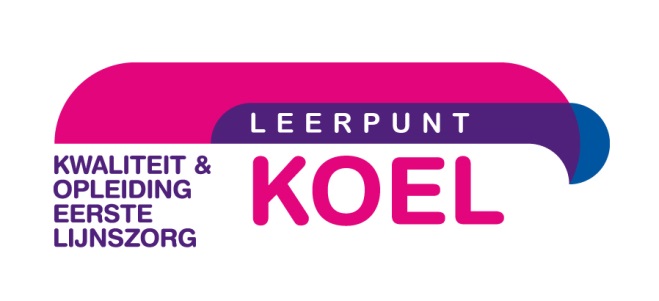 Concept Programma In deze nieuwe scholing wordt door de POH-S en de diëtisten kennisgemaakt met de meest voorkomende psychische klachten, hoe te signaleren en herkennen. Daarnaast wordt er geoefend met de 4 DKL om klachten te objectiveren en effectiever het gesprek hierover aan te gaan met zowel de patiënt, de huisarts als de POH-GGZ. Tot slot wordt de structuur van de GGZ na 2014 en de verwijsconstructie toegelegd en volgen tips en tricks in de verwijzing van patiënten met GGZ klachtenInleiding, programma, leerdoelen en te behalen resultaat van de training 5 min.Stress, surmenageklachten, burn-out, somberheid, paniek, depressie, angst, rouw en doodsgedachten, signaleren en herkennen (+ feitjes en weetjes) + bespreekbaar kunnen maken.Werking van het menselijk brein (waarom reageert het brein zoals het doet en doen wij soms zoals we doen?) 60 min.Pauze 15 min.Ingebrachte GGZ Casuïstiek oefenen a.d.h.v. de 4 DKL (1e lijnsscreeningslijst) 60 min.Verwijzen naar de GGZ? (POH-GGZ? BGGZ? SGGZ? Tips en tricks om in gesprek met huisarts en ‘GGZ-er’ en huisarts te komen 20 min.Evaluatie en afsluiting 10 min.